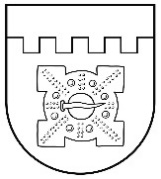 LATVIJAS REPUBLIKADOBELES NOVADA DOMEBrīvības iela 17, Dobele, Dobeles novads, LV-3701Tālr. 63707269, 63700137, 63720940, e-pasts dome@dobele.lvAPSTIPRINĀTIar Dobeles novada domes2023. gada 28. septembra lēmumu Nr.384/132023. gada 28. septembrī				            Saistošie noteikumi Nr.23Grozījumi Dobeles novada domes 2023.gada 3.februāra saistošajos noteikumos Nr.6 ’’Dobeles novada pašvaldības budžets 2023.gadam”Izdoti saskaņā ar Pašvaldību  likuma 10.  panta pirmās daļas 1.punktu un  48.pantu, „Par pašvaldību budžetiem” 16.panta pirmo daļuIzdarīt Dobeles novada domes 2023.gada 3.februāra  saistošajos noteikumos Nr.6 „Dobeles novada pašvaldības budžets 2023.gadam” šādus grozījumus:1.Izteikt 1.punktu šādā redakcijā:“1. Apstiprināt Dobeles novada pašvaldības pamatbudžeta 2023.gadam ieņēmumus 56 406 104 euro apmērā, izdevumus 66 469 250 euro apmērā un finansēšanas līdzekļus 10 063 146 euro apmērā saskaņā ar 1., 2. un 3.pielikumu”.2.Izteikt 4.punktu šādā redakcijā:“4. Apstiprināt Dobeles novada pašvaldības pamatbudžeta  ieņēmumus no saņemtajiem, aizņēmumiem 2023.gadam 2 076 424 euro apmērā un aizņēmumu pamatsummu atmaksai paredzētos līdzekļus 2 381 793 euro apmērā.”3. Izteikt 5.punktu šādā redakcijā:“5. Noteikt ieguldījumus līdzdalībai komersantu pašu kapitālā:- No Dobeles novada pašvaldības pamatbudžeta 290 988 euro apmērā:- SIA “Dobeles ūdens” 171 453 euro;- SIA “Dobeles komunālie pakalpojumi” 90 175 euro; - SIA “Auces komunālie pakalpojumi”  29 360 euro.”4.Izteikt 1.pielikumu “Dobeles novada pašvaldības 2023.gada pamatbudžeta ieņēmumi”  jaunā redakcijā (1.pielikums).5. Izteikt 2.pielikumu “Dobeles novada pašvaldības 2023.gada pamatbudžeta izdevumi” jaunā redakcijā (2.pielikums).6. Izteikt 3.pielikumu “Dobeles novada pašvaldības 2023.gada pamatbudžeta ieņēmumu un izdevumu kopsavilkums”  jaunā redakcijā (3.pielikums).7. Izteikt 5.pielikumu “Dobeles novada pašvaldības aizņēmumu, galvojumu un pārējo saistību apmērs 2023.gadam” jaunā redakcijā (4.pielikums).Domes priekšsēdētāja vietnieks							G.Safranovičs